ČESKÁ ZEMĚDĚLSKÁ UNIVERZITA V PRAZEFAKULTA ŽIVOTNÍHO PROSTŘEDÍKATEDRA PLÁNOVÁNÍ KRAJINY A SÍDEL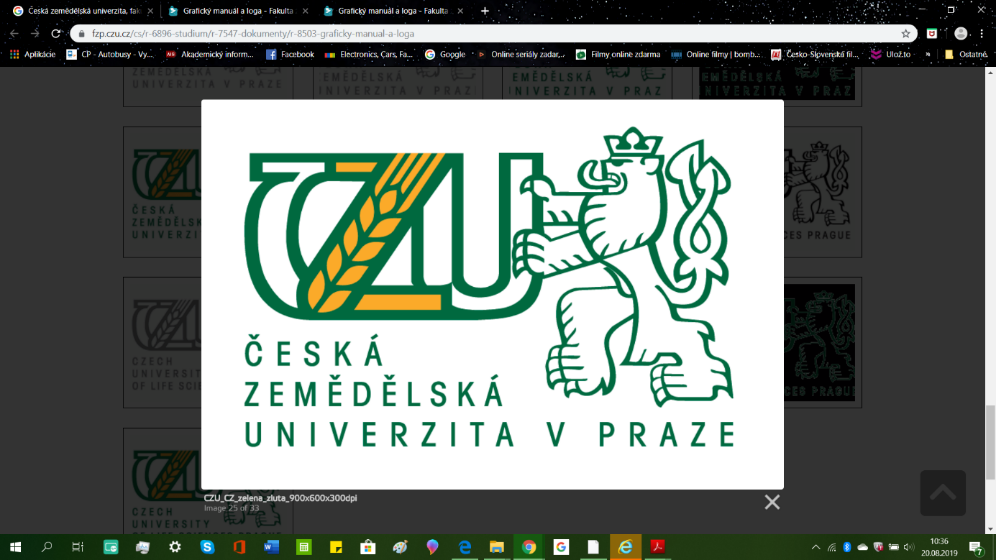 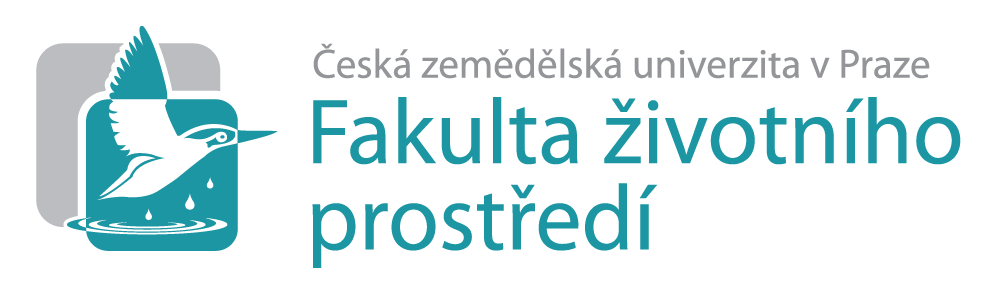 PŘÍLOHY DIPLOMOVÁ PRÁCEVedoucí práce: Ing. Jan PetrůDiplomant: Bc. Veronika Adamová2021Příloha FG Technická opatření na levém břehu Moravské Sázavy - jih 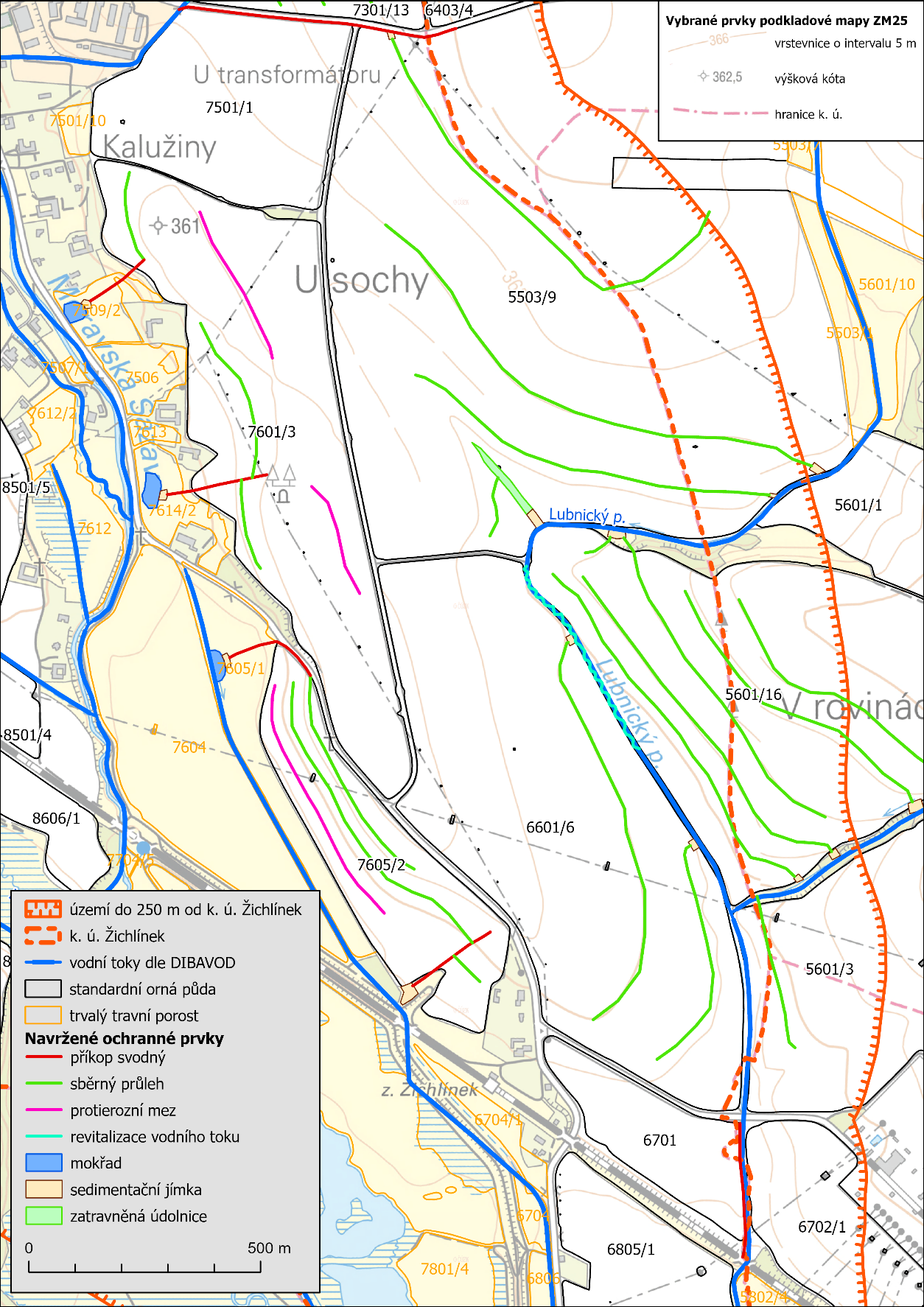 Fotodokumentace katastrální území Žichlínek Kozí rybník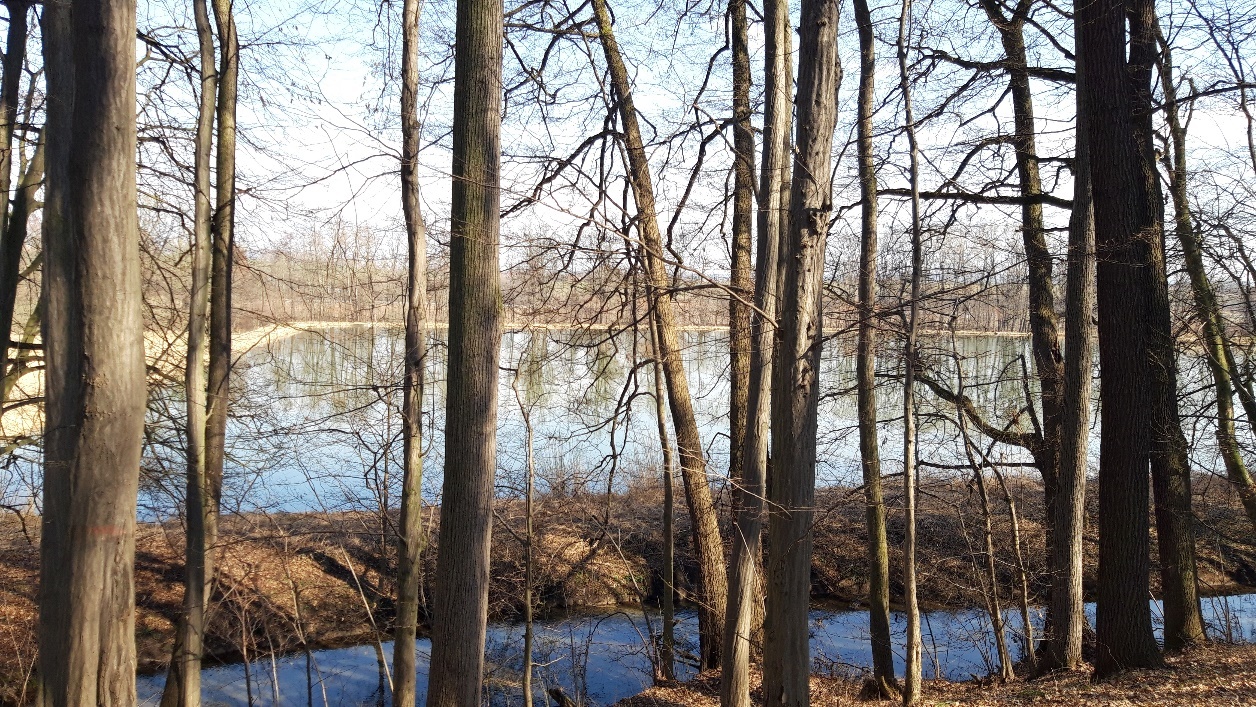 Půdní blok 8785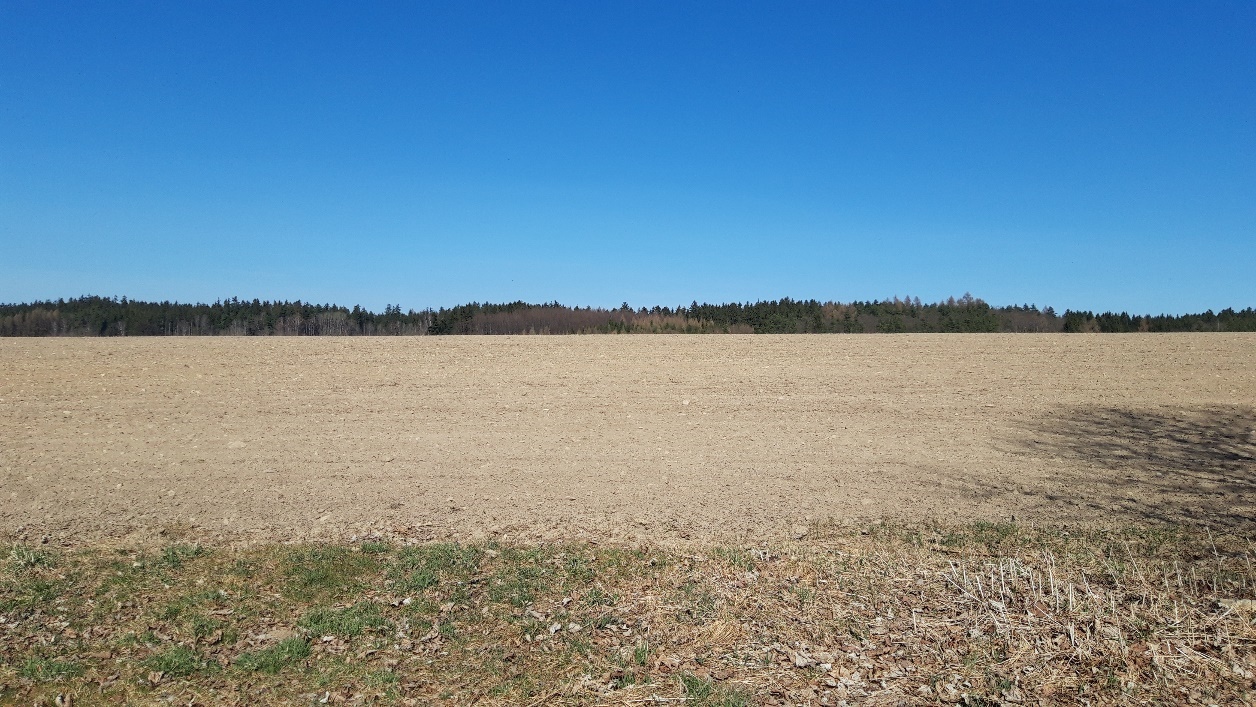 Půdní blok 8785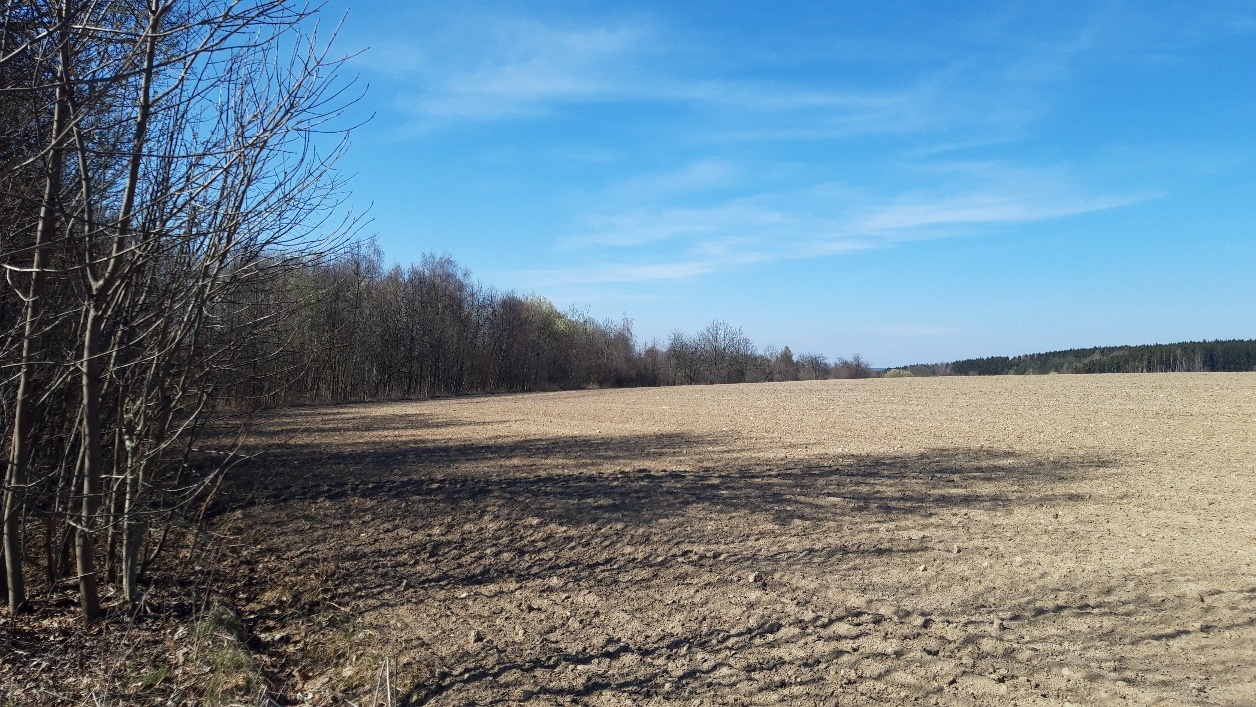 Půdní blok 8501/3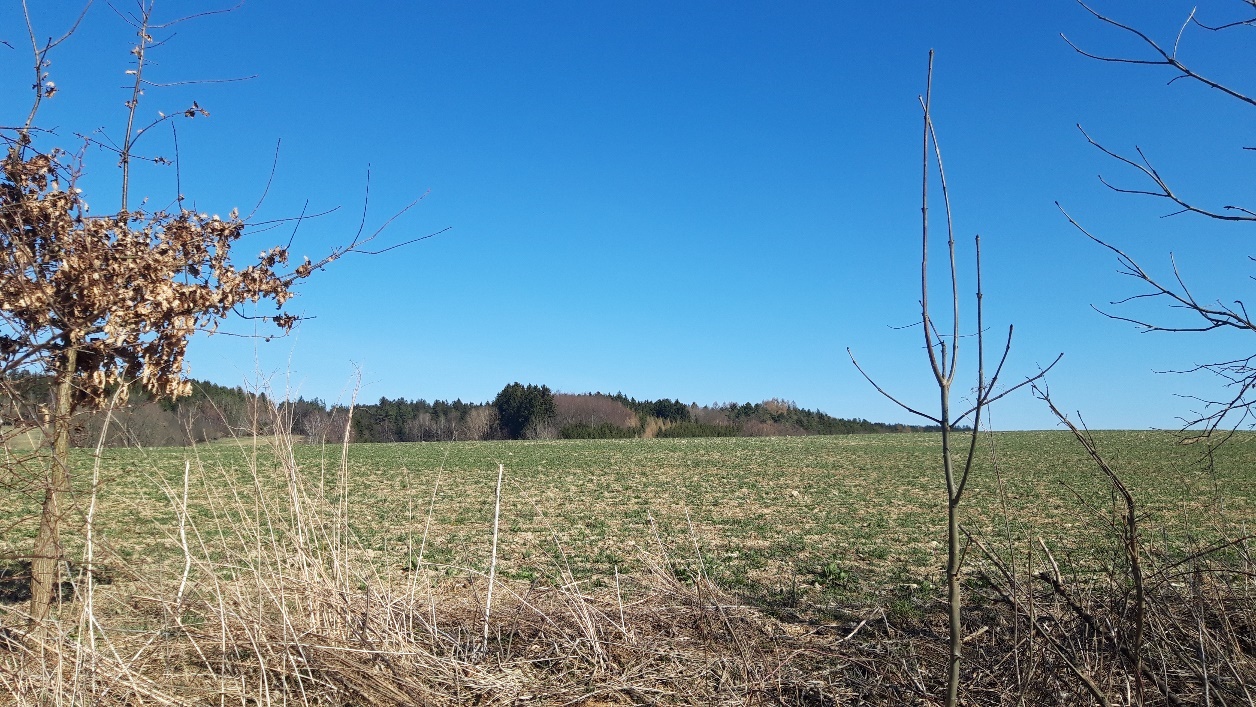 Na fotce se nachází Lubnický potok. 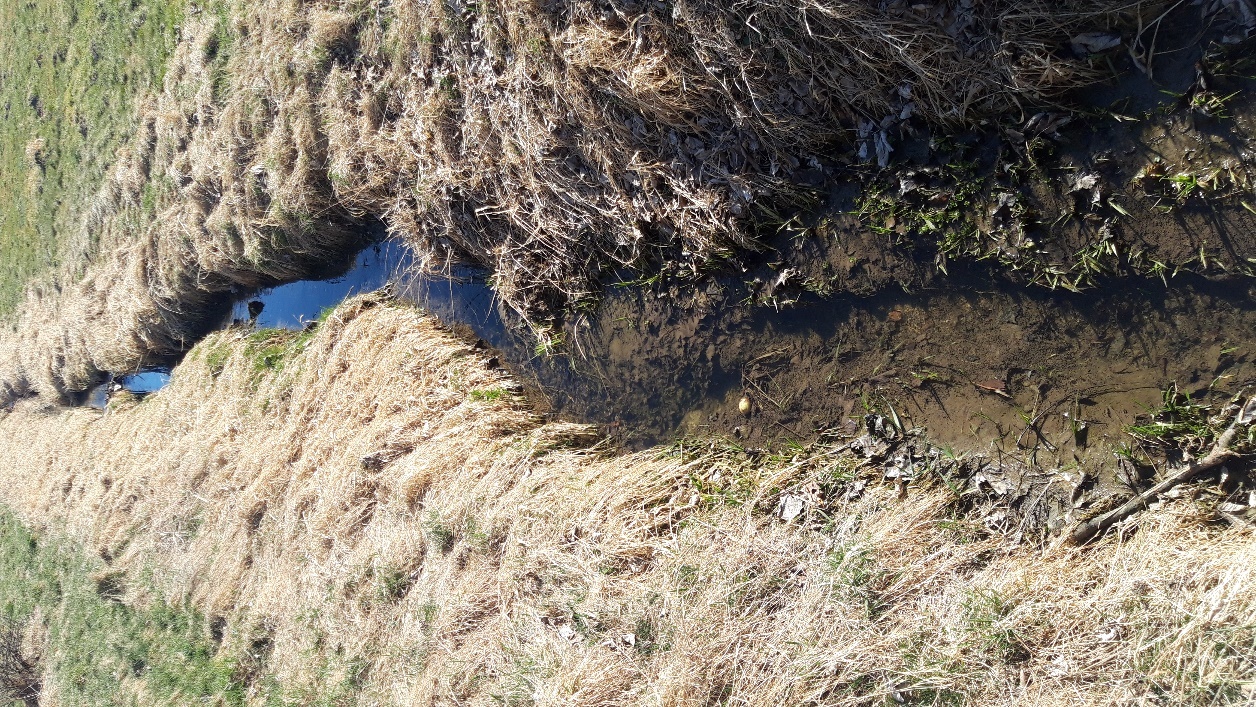 